Obec Brvnište na základe § 6 ods. 1 zákona č. 369/1990 Zb. o obecnom zriadení v znení neskorších predpisov a zákona č. 582/2004 Z. z. o miestnych daniach a miestnom poplatku za komunálne odpady a drobné stavebné odpady v znení neskorších predpisov v y d á v a pre územie obce Brvnište totoVšeobecne záväzné nariadenie obce Brvnište  č. . 5/2021o miestnom poplatku za komunálne odpady a drobné stavebné odpadyČl. IÚvodné ustanovenieObecné zastupiteľstvo v Brvništi podľa § 11 ods. 4 písm. e) zákona č. 369/1990 Zb.o obecnom zriadení v znení neskorších predpisov v nadväznosti na zákon č. 582/2004Z. z. o miestnych daniach a miestnom poplatku za komunálne odpady a drobné stavebné odpady ukladá a určuje s účinnosťou od 01.01.2022 miestny poplatok za komunálne odpady a drobné stavebné odpady.Toto všeobecne záväzné nariadenie /ďalej VZN/ ustanovuje jednotlivé sadzby poplatkov, vznik a zánik povinnosti platenia poplatkov, ohlasovaciu povinnosť o vzniku a zániku poplatkovej povinnosti, splatnosť poplatkov a úľavy a oslobodenia od platenia poplatkov, spôsob, formu a miesto pre zaplatenie poplatkov na území obce Brvnište.Čl. IIPoplatok za zber, prepravu a zneškodňovanie komunálnych odpadov a drobných stavebných odpadovMiestny poplatok za komunálne a drobné stavebné odpady (ďalej len „poplatok“) sa platí za komunálne odpady a drobné stavebné odpady okrem elektroodpadov a biologicky rozložiteľného kuchynského a reštauračného odpadu, ktoré vznikajú na území obce.Ak ďalej nie je ustanovené inak, poplatok platí poplatník, ktorým je:Fyzická osoba, ktorá má v obci Brvnište trvalý alebo prechodný pobyt alebo ktorá je na území obce Brvnište oprávnená užívať alebo užíva byt, nebytový priestor, pozemnú stavbu alebo jej časť, alebo objekt, ktorý nie je stavbou (ďalej len „nehnuteľnosť“) alebo záhradu, vinicu, ovocný sad, trvalý trávny porast na iný účel ako na podnikanie, pozemok v zastavanom území obce okrem lesného pozemku a pozemku, ktorý je evidovaný v katastri nehnuteľností ako vodná plocha.Právnická osoba, ktorá je oprávnená užívať alebo užíva nehnuteľnosť nachádzajúcu sa na území obce Brvnište na iný účel ako na podnikanie.Podnikateľ - FO a PO bez zamestnancov, FO - podnikateľ a PO so zamestnancami, ktorý je oprávnený užívať alebo užíva nehnuteľnosť nachádzajúcu sa na území obce Brvnište na účel podnikania. Ak má osoba podľa odseku 2 pís. a) v obci trvalý pobyt alebo prechodný pobyt a súčasne je podľa odseku 2 písm. c) fyzickou osobou oprávnenou na podnikanie a miestom podnikania je miesto jej trvalého pobytu alebo prechodného pobytu a v tomto mieste nemá zriadenú prevádzkareň, poplatok platí iba raz z dôvodu trvalého pobytu alebo prechodného pobytu. To neplatí ak sa na poplatníka vzťahuje množstvový zber v obci.Ak má osoba podľa odseku 2 písm. a) v obci súčasne trvalý pobyt a prechodný pobyt, poplatok platí iba z dôvodu trvalého pobytu. Ak má osoba podľa odseku 2 písm. a) tohto ustanovenia v obci trvalý pobyt alebo prechodný pobyt a súčasne je oprávnená užívať alebo užíva nehnuteľnosť na iný účel ako na podnikanie, poplatok platí iba z dôvodu trvalého pobytu alebo prechodného pobytu.Poplatok od poplatníka v ustanovenej výške pre obec vyberá a za vybraný poplatok ručí:vlastník nehnuteľnosti, ak je nehnuteľnosť v spoluvlastníctve viacerých spoluvlastníkov alebo ak ide o bytový dom poplatok vyberá a za vybraný poplatok ručí zástupca alebo správca určený spoluvlastníkmi, ak s výberom poplatku zástupca alebo správca súhlasí, ak nedošlo k určeniu zástupcu alebo správcu určí ho obec,správca, ak je vlastníkom nehnuteľnosti štát, vyšší územný celok alebo obec (ďalej len„platiteľ“).Ak viacero poplatníkov podľa ods. 2 písm. a) žije v spoločnej domácnosti plnenie povinnosti poplatníka môže za ostatných členov tejto domácnosti na seba prevziať jeden z nich a poplatok sa vyrubí jedným rozhodnutím za členov spoločnej domácnosti. Za poplatníka, ktorý nie je schopný na právne úkony v plnom rozsahu, plní povinnosti poplatníka jeho zákonný zástupca prípadne opatrovník. Povinnosti poplatníka nesmie za iného prevziať alebo plniť osoba, ktorá sa dlhodobo zdržiava mimo územia Slovenskej republiky alebo je nezvestná. Tieto skutočnosti, ako aj ich zmeny je osoba, ktorá za iného plní povinnosti poplatníka, povinná oznámiť obci.Poplatníkom nie je osoba, ktorej oprávnenie užívať nehnuteľnosť vyplýva z povahy právneho vzťahu s poplatníkom podľa ods. 2, ak na jeho základe:užíva priestory nehnuteľnosti vyhradené na prechodné ubytovanie a v zariadení na to určenom,užíva z dôvodu plnenia povinností vyplývajúcich z pracovnoprávneho vzťahu alebo iného obdobného vzťahu s poplatníkom nehnuteľnosti, ktorú má právo užívať alebo ju užíva aj poplatník,v nehnuteľnosti, ktorú má poplatník právo užívať alebo ju užíva, vykonáva pre poplatníka práce alebo mu poskytuje iné služby v rámci výkonu svojej činnosti a pri tejto činnosti produkuje len komunálne odpady alebo drobné stavebné odpady.Poplatník je povinný ohlásiť obci Brvnište do jedného mesiaca:odo dňa povinnosti platiť poplatok,odo dňa, keď nastala skutočnosť, ktorá má vplyv na zánik poplatkovej povinnosti ako aj od skončenia obdobia určeného obcou Brvnište, za ktoré sa platil poplatok, ak došlo k zmene už ohlásených údajov,svoje meno, priezvisko, dátum narodenia, adresu trvalého alebo prechodného pobytu (ďalej len „identifikačné údaje“),ak je poplatníkom osoba podľa čl. 2 ods. 2 písm. b), c) alebo d) názov alebo obchodné meno, číslo alebo miesto podnikania, IČO,identifikačné údaje iných osôb, ak za ne plní povinnosť poplatníka,údaje rozhodujúce na určenie poplatku, spolu s ohlásením predloží aj doklady potvrdzujúce uvádzané údaje, ak požaduje zníženie alebo odpustenie poplatku aj doklady odôvodňujúce zníženie alebo odpustenie poplatku.Čl. IIISadzba poplatku a určenie poplatkuSadzba poplatku a určenie poplatku na základe:vlastníctva nehnuteľnosti na území obce,trvalého alebo prechodného pobytu na území obce.Poplatok sa platí za príslušný kalendárny rok a určuje sa :na osobu a deň,množstvový zber,za drobný stavebný odpad.Sadzby poplatku:Sadzba poplatku je vo výške 0,0795 € na osobu a kalendárny deň (t. j. 29,- €/rok na osobu) pre občana s trvalým pobytom.Výška poplatku sa určí ako súčin sadzby, počtu osôb a počtu kalendárnych dní, za ktoré sa určuje poplatok.Sadzba poplatku je vo výške 0,0795 € na vlastníctvo nehnuteľnosti v obci Brvnište a deň (t. j. 29,- €/rok na nehnuteľnosť).Pre poplatníka podľa čl. II ods. 2 písm. a) sa poplatok určí ako súčin sadzby poplatku a počtu kalendárnych dní v príslušnom kalendárnom roku, počas ktorých má alebo bude mať poplatník v obci trvalý pobyt alebo prechodný pobyt alebo počas ktorých nehnuteľnosť užíva alebo je oprávnený užívať (§ 79 ods. 2 písm. a) zákona č. 582/2004 Z. z. o miestnych daniach a miestnom poplatku za KO a DSO).Obec určuje množstvový spôsob zberu komunálneho odpadu pre fyzické osoby podnikateľov a právnické osoby so stálou prevádzkarňou, poplatníkov uvedených v čl. II ods. 2 pís. b), c) a určuje sadzbu vo výške 0,08 € za jeden liter komunálneho odpadu.Výška poplatku sa určí ako súčin frekvencie odvozov, sadzby poplatku a objemu zbernej nádoby.Pri objeme zbernej nádoby 110/120 litrov 3,00 € za jeden jej odvoz pre poplatníkov podľa § 77 odseku 2 písm. a) zákona č. 582/2004 Z.z. (obyvatelia), ktorí chcú používať na odpad viac zberných nádob, ako je stanovené v zavedenom systémezberu komunálneho odpadu a drobného stavebného odpadu, a platia poplatok v zmysle Čl.III ods.3 písm a), t.z. pri frekvencii odvozu zbernej nádoby 26-krát ročne je poplatok 78,00 € / rok.Poplatok za 110 l vrece určené na jednorazový odvoz odpadu je 3,00 € a poplatník si ho môže zakúpiť na Obecnom úrade v Brvništi. V poplatku sú zahrnuté náklady na zber, zvoz, manipuláciu, zneškodnenie odpadu, zákonný poplatok a obstarávacia cena vreca.Sadzba poplatku za drobný stavebný odpad je 0,078 € na kilogram drobného stavebného odpadu.Výška poplatku sa určí ako súčin sadzby a objemu drobného stavebného odpadu.Čl. IVHodnota koeficientuHodnota koeficientu pre výpočet ukazovateľa dennej produkcie komunálneho odpadu sa ustanovuje v hodnote 1. (Pozn.: Hodnota koeficientu sa uplatňuje pri výpočte ukazovateľa produkcie komunálnych odpadov podľa §79 ods. 4 zákona č. 582/2004 Z. z. ).Čl. VZníženie poplatkuSprávca poplatku zníži alebo odpustí poplatok (§ 82 zákona 582/2004 Z. z.) za obdobie, za ktoré poplatník na základe žiadosti požiada a preukáže splnenie podmienok na základe predložených dokladov:Občanovi, ktorý má v obci trvalý pobyt, ale s rodinou žije dlhodobo v zahraničí sa poplatok nevyrubí.Dokladom preukazujúcom dôvod poskytnutia úľavy je potvrdenie cudzineckej polície, prípadne potvrdenie o pobyte v zahraničí z príslušného úradu.Občanovi, ktorý sa z dôvodu výkonu trestu zdržiava počas celého zdaňovacie obdobia mimo územia obce sa poplatok nevyrubuje.Občanovi, ktorý sa zdržiava mimo obce a prinesie doklad o zaplatení poplatku za komunálny odpad v inej obci, v ktorej platí na základe prechodného pobytu, sa poplatok nevyrubí.Študentovi, ktorý je z dôvodu štúdia ubytovaný mimo územia obce sa ročný poplatok zníži o 50 % z ročného poplatku.Domácnostiam, v ktorých počet členov je 8 osôb a viac a využívajú iba 1 smetnú nádobu (110 l alebo 120 l) sa vyrubí poplatok iba za 6 osôb. Ostatní členovia budú oslobodení od poplatku.Úľavu si poplatník uplatní na Obecnom úrade v Brvništi v termíne do 31. 01. spoplatňovacieho obdobia.Po uplynutí stanovenej lehoty t. j. do 31. 01. spoplatňovacieho obdobia nárok na poskytnutie úľavy alebo oslobodenia od poplatku Z A N I K Á.Čl. VISplatnosť poplatkuPoplatok na osobu a kalendárny deň a poplatok na vlastníctvo nehnuteľnosti a deň vyrubí obec rozhodnutím. Splatnosť poplatku je do 15 dní odo dňa nadobudnutia právoplatnosti rozhodnutia.Poplatky podľa rozhodnutia je možné uhrádzať:v hotovosti do pokladne Obecného úradu v Brvništi,prevodným príkazom na účet Obce Brvnište,poštovou poukážkou.Poplatok pri množstvovom zbere KO pre FO podnikateľov a PO so stálou prevádzkarňou, poplatníkov uvedených v čl. II ods. 2 pís. c) sa vyrubuje na základe faktúry, kde je určená aj lehota splatnosti poplatku.Poplatky určené množstvovým zberom je možné uhrádzať:v hotovosti do pokladne Obecného úradu v Brvništi,prevodným príkazom na účet Obce Brvnište,poštovou poukážkou.Čl. VIIVrátenie poplatkuAk v priebehu spoplatňovacieho obdobia zanikne poplatková povinnosť poplatníka, ktorému bol poplatok vyrubený rozhodnutím, je správca poplatku povinný vrátiť pomernú časť poplatku rozhodnutím do 30 dní odo dňa doručenia dodatočného rozhodnutia alebo odo dňa zistenia tejto skutočnosti, najneskôr však do 60 dní od skončenia správcom poplatku určeného obdobia, za ktoré bol poplatok uhradený. Správca poplatku nie je povinný vrátiť preplatok nižší ako 1,00 €.V zmysle § 82 ods. 1 obec vráti poplatok poplatníkovi v celej výške alebo v jeho pomernej časti, ktorému zanikla povinnosť platiť poplatok v priebehu zdaňovacieho obdobia a predloží žiadosť o vrátenie poplatku:pri zrušení prevádzkarne, spolu s potvrdením o zrušení prevádzkarne alebo pozastavení činnosti v prevádzkarni,pri odsťahovaní sa z obce alebo zrušení trvalého pobytu v obci,	pri splnení si poplatkovej povinnosti v inej obci, spolu s potvrdením, že si splnil poplatkovú povinnosť v inej obci,pri úmrtí člena domácnosti, ktorú predkladá osoba, ktorá prevzala na seba poplatkovú povinnosť za ostatných členov domácnosti alebo manželka, manžel tejto osoby spolu s fotokópiou úmrtného listu.Čl. VIIIZáverečné ustanoveniaPokiaľ v tomto všeobecne záväznom nariadení nie je podrobnejšia úprava, odkazuje sa na Zákon č. 582/2004 Zb. o miestnych daniach a miestnom poplatku za komunálne odpady a drobné stavebné odpady v znení neskorších zmien a doplnkov.Na tomto Všeobecne záväznom nariadení sa uznieslo Obecné zastupiteľstvo v Brvništi dňa 16.12.2021 uznesením č. 113/2021.Všeobecne záväzné nariadenie č.  5/2021 nadobúda účinnosť dňom 01.01.2022.Dňom nadobudnutia účinnosti VZN č. 5/2021 sa ruší VZN č. 3/2020.Zmeny a doplnky tohto všeobecne záväzného nariadenia schvaľuje Obecné zastupiteľstvo v Brvništi.Návrh VZN o miestnom poplatku za komunálne odpady a drobné stavebné odpady na území obce Brvnište bol vyvesený na úradnej tabuli obce na pripomienkovaniedňa: 29.11.2021 a zvesený dňa: 15.12.2021.V Brvništi, dňa 16.12.2021Ing. Dagmar Mikudíková, v.r. starostka obce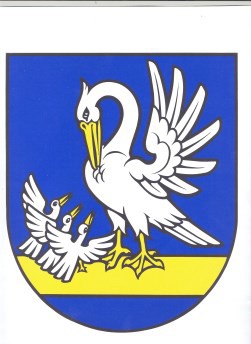 VŠEOBECNE ZÁVÄZNÉ NARIADENIEobce Brvnište č. 5/2021 o miestnom poplatku za komunálne odpady a drobné stavebné odpady na území obce BrvništePlatnosť od: 01. 01. 2022Vyvesené na úradnej tabuli: 16.12.2021 Zvesené z úradnej tabule:Platnosť od: 01. 01. 2022